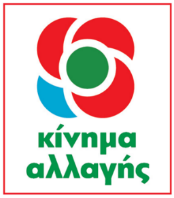 Ιωάννης ΒαρδακαστάνηςΥποψήφιος ΕυρωβουλευτήςΑθήνα, 27.03.2019Δελτίο ΤύπουΙ. Βαρδακαστάνης στον Πειραιά: Η Ε.Ε. έχει ανάγκη μιας προοδευτικής αναγέννησης για να συναντηθεί και πάλι με τους ευρωπαίους πολίτεςΟ Ι. Βαρδακαστάνης, υποψήφιος Ευρωβουλευτής του Κινήματος Αλλαγής με την ιδιότητα του ως πρόεδρος της Ε.Σ.Α.μεΑ., παρουσίασε χθες 26 Μαρτίου στον Πειραιά το βιβλίο «Τα Δικαιώματά σου στην Ευρωπαϊκή Ένωση». Την εκδήλωση τίμησαν με την παρουσία τους εκπρόσωποι της Πειραϊκής κοινωνίας, του αναπηρικού κινήματος της περιοχής (Πειραϊκός Σύλλογος Κωφών, Πειραϊκός Σύλλογος Ζαχαροδιαβητικών), υποψήφιοι βουλευτές, δημοτικοί σύμβουλοι και εκπρόσωποι αρχών και φορέων.Ο Ι. Βαρδακαστάνης τόνισε: «Η Ευρωπαϊκή Ένωση πρέπει να αλλάξει πορεία. Τα δικαιώματα του ανθρώπου, το κράτος δικαίου, η βιώσιμη ανάπτυξη, το νέο ευρωπαϊκό κοινωνικό κράτος είναι απαραίτητες προϋποθέσεις για να μπει η Ευρωπαϊκή Ένωση σε μια νέα προοδευτική αναγέννηση και να συναντηθεί και πάλι με τους ευρωπαίους πολίτες».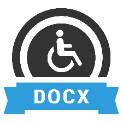 Προσβάσιμο αρχείο Microsoft Word (*.docx)Το παρόν αρχείο ελέγχθηκε με το εργαλείο Microsoft Accessibility Checker και δε βρέθηκαν θέματα προσβασιμότητας. Τα άτομα με αναπηρία δε θα αντιμετωπίζουν δυσκολίες στην ανάγνωσή του.